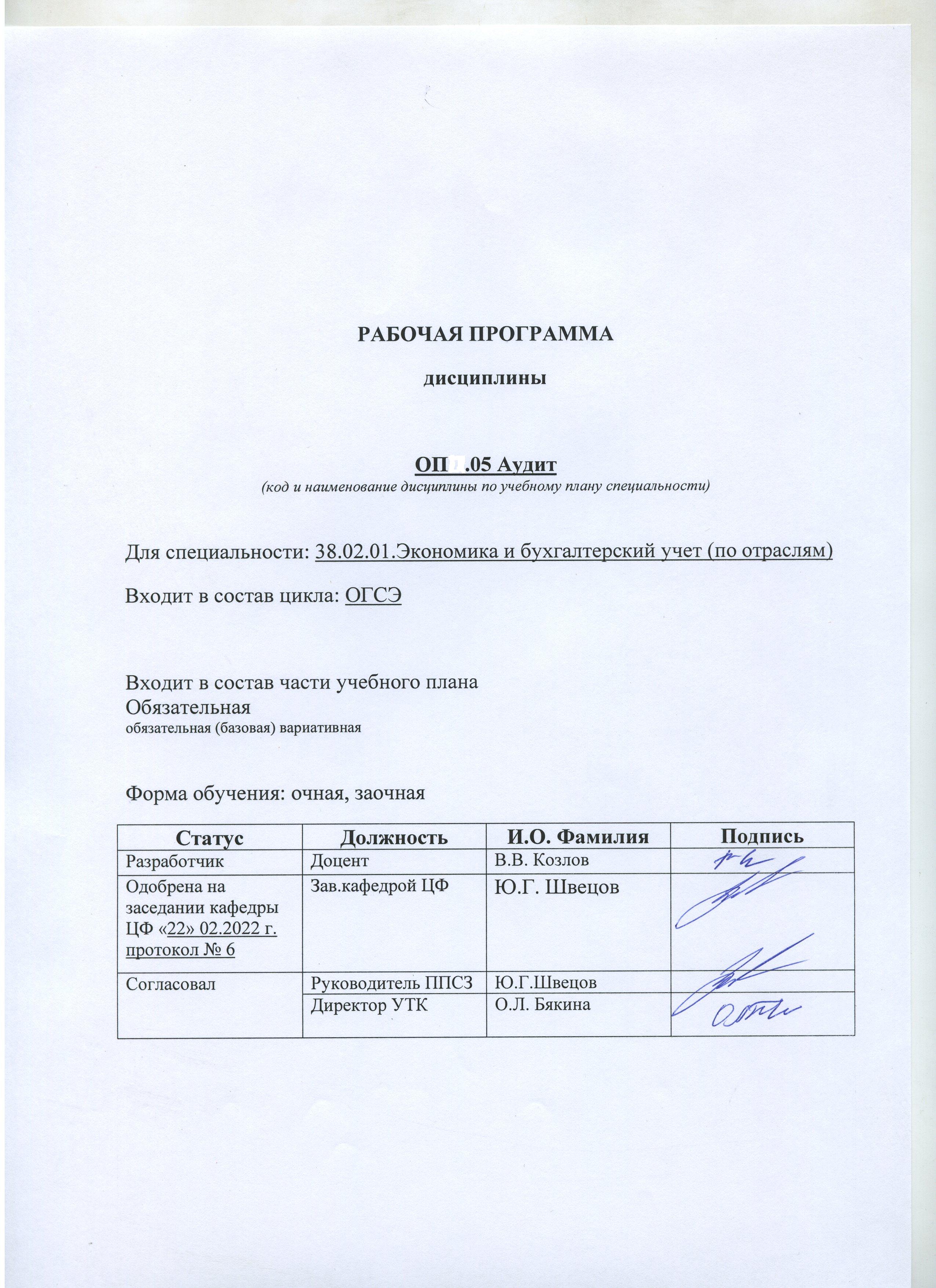 Барнаул СОДЕРЖАНИЕПРИЛОЖЕНИЕ А (обязательное) Фонд оценочных материалов по дисциплине  ПРИЛОЖЕНИЕ Б  Методические рекомендации и указания 1 Паспорт рабочей программы дисциплины Аудит1.1  Место учебной дисциплины в структуре основной профессиональной образовательной программы:Обязательная  часть общего профессионального цикла1.2  Цели и задачи учебной дисциплины – требования к результатам освоения учебной дисциплины:Цель учебной дисциплины - формирование знаний и умений, соответствующих ОК-2, ОК-9, ОК-11, ПК-1.1, ПК-2.3, ПК-2.6, ПК-2.7,  ПК-4.4, ПК-4.6, ПК-4.7 ФГОС СПО по специальности 38.02.01 Экономика и бухгалтерский учет. Требования к результатам освоения учебной дисциплины: 1.3  Рекомендуемое количество часов  на освоение  программы учебной дисциплины для специальности 38.02.01 Экономика и бухгалтерский учет (по отраслям) по очной форме обучения:максимальной учебной нагрузки студента 72 часа, в том числе:обязательной учебной нагрузки обучающегося 54 часов;промежуточная аттестация – 6 часов;самостоятельной работы обучающегося 12 часов.для специальности 38.02.01 Экономика и бухгалтерский учет (по отраслям) по заочной форме обучения:максимальной учебной нагрузки студента 72 часа, в том числе:обязательной учебной нагрузки обучающегося 10 часов;промежуточная аттестация – 4 часа;самостоятельной работы обучающегося 58 часов.2 СТРУКТУРА И СОДЕРЖАНИЕ УЧЕБНОЙ ДИСЦИПЛИНЫ2.1.1 Объем учебной дисциплины и виды учебной работы по очной форме обучения2.1.2 Объем учебной дисциплины и виды учебной работы по заочной форме обучения2.2.1 Тематический план и содержание учебной дисциплины Аудит по очной форме обучения:**Для характеристики уровня освоения учебного материала используются следующие обозначения:ознакомительный  - узнавание ранее изученных объектов, свойств; репродуктивный - выполнение деятельности по образцу, инструкции или под руководством;продуктивный - планирование и самостоятельное выполнение деятельности, решение проблемных задач.2.2.2 Тематический план и содержание учебной дисциплины Аудит по заочной форме обучения:**Для характеристики уровня освоения учебного материала используются следующие обозначения:ознакомительный  - узнавание ранее изученных объектов, свойств; репродуктивный - выполнение деятельности по образцу, инструкции или под руководством;продуктивный - планирование и самостоятельное выполнение деятельности, решение проблемных задач.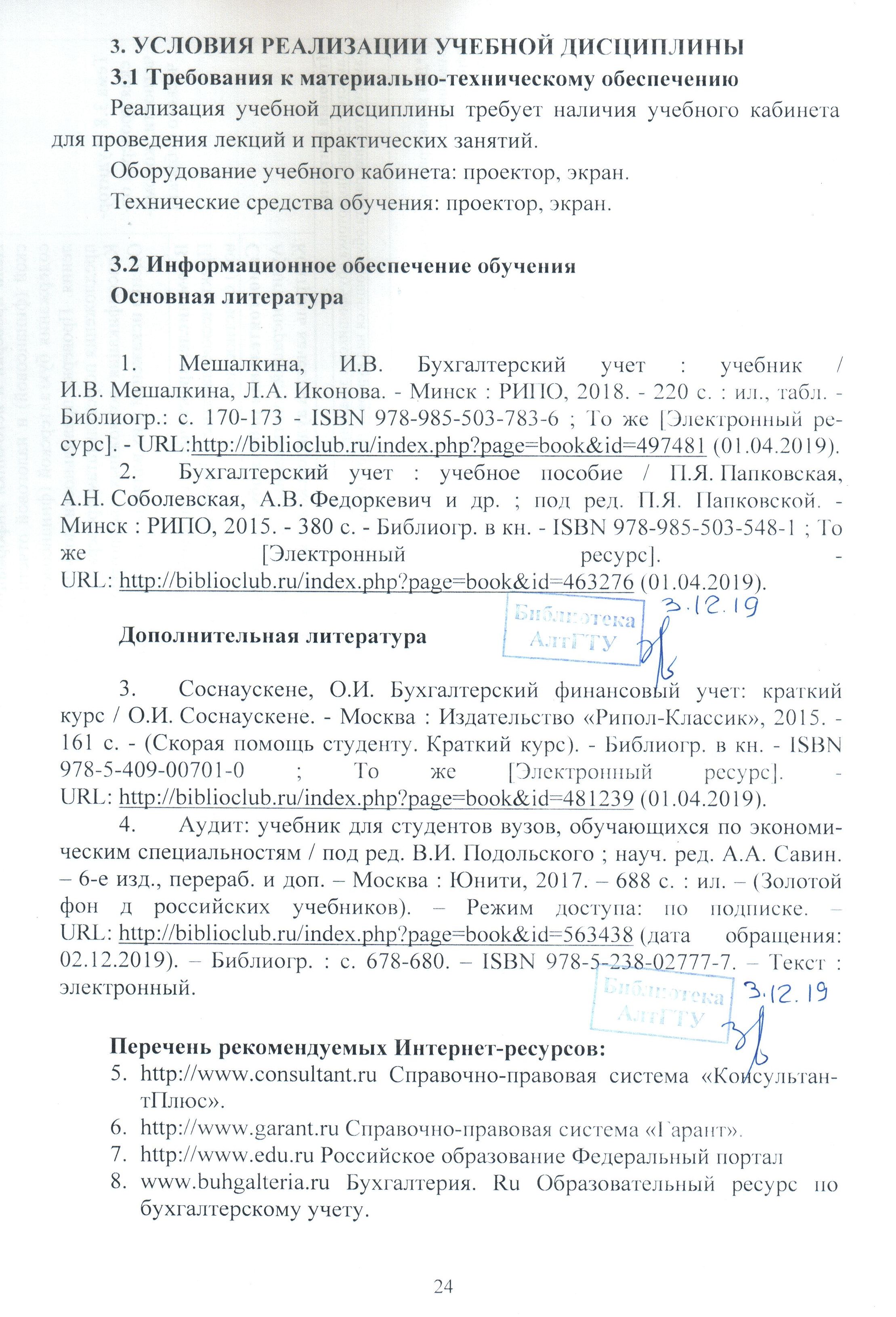 4. Контроль и оценка результатов освоения УЧЕБНОЙ ДисциплиныКонтроль и оценка результатов освоения учебной дисциплины осуществляется преподавателем в процессе проведения практических занятий, тестирования, а также при выполнении студентами индивидуальных заданий, сдаче зачета.Лист актуализации рабочей программы дисциплиныПриложение А (обязательное)ФОНД ОЦЕНОЧНЫХ МАТЕРИАЛОВПО ДИСЦИПЛИНЕПАСПОРТФОНДА ОЦЕНОЧНЫХ МАТЕРИАЛОВ ПО ДИСЦИПЛИНЕ «Аудит»1 ФОНД ОЦЕНОЧНЫХ МАТЕРИАЛОВ ТЕКУЩЕГО КОНТРОЛЯ УСПЕВАЕМОСТИУстный опрос  Тема «Аудит расчётных и кредитных операций»Каков порядок проверки расчетов с подотчетными лицами по служебным командировкам?В	чем состоят особенности проверки расчетов с подотчетными лицами?Назовите нормативные документы, которые используют при аудите учета расчетов с подотчетными лицами.Назовите источники информации, используемые при аудите учета расчетов с подотчетными лицами.Назовите этапы проверки соответствия записей по выдаче, использованию и возврату подотчетных сумм.Какие выплаты по командировочным расходам включают в состав совокупного дохода работника организации.Аудит расчётов с поставщиками и покупателями. Аудит расчётов по налогам и сборам. Аудит расчётов по страховым сборам. Аудит кредитов и займов.Устный опрос. Тема «Аудит операций с основными средствами и внеоборотными активами»Какими нормативными документами следует руководствоваться при проверке учета основных средств?Какие аудиторские процедуры применяются для проверки наличия и сохранности основных средств?Какие документы и счета бухгалтерского учета являются источниками информации при проверке операций с основными средствами?Как проверяется правильность начисления амортизации основных средств?На что следует обратить внимание при проверке операций по ремонту основных средств?Какими нормативными документами следует руководствоваться при учете нематериальных активов?Как проверяется правильность документального оформления и учета поступления и выбытия нематериальных активов?Устный опрос . Тема «Аудит операций с материально-производственными запасами»Какими нормативными документами следует руководствоваться при проверке учета материально- производственных запасов.Как установить правильность оценки материально-производственных запасов?Как проверяется правильность оприходования и списание материально- производственных запасов?Какие аудиторские процедуры применяются для проверки наличия и сохранности материальных ресурсов?Как проверить правильность отражения операций по списанию недостач и потерь от порчи ценностей?Какие первичные документы и счета бухгалтерского учета являются источниками информации при проверке операций с материально-производственными запасами?Как осуществляется оценка надежности системы внутреннего контроля полноты и правильности отражения в учете материально-производственных запасов?Устный опрос . Тема «Аудит расчётов по оплате труда»1 .Перечислите основные документы по учету труда, необходимые при проверке аудитором данного участка учета.2. Назовите формы оплаты труда.3. Назовите источники списания невостребованных депонентских сумм.4. Какие выплаты принимают в расчет при исчислении среднего заработка для оплаты отпусков работникам организации?5. Какие выплаты относятся к отступлениям от нормальных условий труда?6. Назовите	источники средств на оплату труда работникам организации.7.Что относят к основной, а что к дополнительной оплате труда?Устный опрос . Тема «Аудит издержек производства и обращения и калькулирования себестоимости продукции (работ, услуг)»Сбор и анализ исходных данных, необходимых для расчета экономических и социально-экономических показателей, характеризующих деятельность хозяйствующих субъектов в части калькулирования себестоимости продукции (работ, услуг). Общие вопросы проверки издержек производства и обращения и калькулирования себестоимости продукции (работ, услуг). Проверка учёта затрат на основное производство. Проверка учёта и распределения общепроизводственных и общехозяйственных расходов. Проверка исчисления себестоимости.Устный опрос. Тема «Аудит выпуска и продажи продукции (работ, услуг) и формирования финансового результата»Цель проверки, источники информации. Сбор и анализ исходных данных, необходимых для расчета экономических и социально-экономических показателей, характеризующих деятельность хозяйствующих субъектов в части формирования финансового результата. Аудит выпуска готовой продукции. Аудит отгрузки и продажи продукции (работ, услуг). Проверка достоверности финансового результата от продажи продукции (работ, услуг)Устный опрос . Тема «Аудит резервов и собственного капитала»Цель и задачи проверки, источники информации. Сбор и анализ исходных данных, необходимых для расчета экономических и социально-экономических показателей, характеризующих деятельность хозяйствующих субъектов в части резервов и собственного капитала. Аудит формирования и использования резервов. Аудит уставного капитала. Аудит резервного капитала. Аудит добавочного капитала. Аудит нераспределенной прибыли.Устный опрос . Тема «Аудит финансовых результатов и использования прибыли»Назовите основные нормативные документы, используемые при аудите финансовых результатов.Как организуется аудиторская проверка затрат?Как проверить правильность включения расходов в состав производственных затрат и исчисления себестоимости продукции (работ, услуг)?Как проверить формирование финансовых результатов деятельности организации?Какие документы и счета бухгалтерского учета являются источниками информации при проверке операций по учету:доходов и расходов от обычных видов деятельности; и прочих доходов и расходов.Как осуществляется проверка аналитического учета по счетам учета затрат?Как осуществляется проверка аналитического учета по счету 99 «Прибыли и убытки»?Какие аудиторские процедуры следует выполнить при проведении проверки формирования прибыли?2 ФОНД ОЦЕНОЧНЫХ СРЕДСТВ ДЛЯ ПРОМЕЖУТОЧНОЙ АТТЕСТАЦИИ2.1 Тесты для промежуточной аттестации (экзамена)(теоретическая часть)Понятия, цели и задачи аудиторской деятельности.Правовые основы аудиторской деятельности.Стандарты аудиторской деятельности.Договор об аудиторской проверке.Саморегулируемые аудиторские организации.Основные этапы планирования аудита.Виды аудиторских доказательств и способы их получения.Система внутреннего контроля.Понятие аудиторской выборки.Понятие аудиторского заключения, его виды.Налоговый аудит.Обязательный аудит.Профессиональная подготовка и аттестация аудиторов в России. Организация подготовки аудиторской деятельности.Планирование аудита, его назначение и принципы.Понятие существенности и ее использование в проведении аудита.Риск и его использование в аудиторской деятельности.Критерии аудиторской выборки.Организация аудиторской проверки.Источники и методы получения аудиторского доказательства.Методики проведения аудиторских проверок.Роль аналитических процедур в аудиторской проверке.Подготовка аудиторского заключения.Подтверждающий аудит, методики и технология проведения.Консультационный аудит, понятие и методика.Аудиторское сопровождение, понятие и методика.Оценка аудитором результатов проверки.Нормативно-правовая база аудиторской проверки.Контроль качества аудиторской деятельности. Критерии оценки2.2 Задачи для промежуточной аттестации (экзамена) (практическая часть)Примерный перечень задач для промежуточной аттестации (экзамена) следующий: Вариант 1. Задача. С 1 февраля по 20 марта 20Х2 проводился аудит бухгалтерской отчетности ПАО «Фабрика мебели», выручка которого за 20Х1 год составила 8790 млн. рублей, прибыль за 20Х1 год составила 320 млн.руб., валюта баланса 15800 млн.руб. Уровень существенности установлен в размере 2% от выручки и 5% от валюты баланса. Основным видом деятельности ПАО «Фабрика мебели» является производство мебели для кухни. В декабре 20Х1 года ПАО «Фабрика мебели» проводило рекламную акцию, выдавая всем покупателям кухонной мебели вытяжку в подарок. Общая стоимость переданных покупателям вытяжек на сумму 100 млн. рублей (по себестоимости приобретения вытяжек, плюс НДС) отнесена на счет прочих расходов как безвозмездно переданное имущество. В составе налоговых расходов эта сумма не была признана. В бухгалтерском учете было признан отложенный налоговый актив в сумме 20 млн. рублей (ставка налога на прибыль __%), так как руководство ожидает получение в будущем экономических выгод от проведения данной рекламной акции в виде увеличения притока покупателей. В июне 20Х1 года Общество зарегистрировало товарный знак "Элитные кухни для элитной жизни" и отнесло расходы на создание (услуги студии дизайна) и регистрацию знака в сумме 480 млн. рублей на счет учета нематериальных активов. НДС возмещен из бюджета. Амортизация товарного знака не производилась, так как промышленный выпуск и продажа элитных кухонь начнется только с 20Х3 года. В 20Х1 году ПАО «Фабрика мебели» потратило 192 млн. рублей (без учета НДС) на разработку нового покрытия для столешниц, акты на научно-исследовательские работы подписаны в декабре 20Х1 года. Результаты проведенных исследований позволили выявить возможность создание нового вида столешниц из полимерного материала, и с 20Х2 года ведутся работы по созданию опытных образцов. Сумма расходов в сумме 192 млн. рублей отражена на счете вложений во внеоборотные активы. Общество намерено получить патент на новое покрытие после завершения работ по созданию опытных образцов. Для финансирования расходов на разработку нового покрытия для столешниц Общество привлекло банковский кредит, проценты за использование которого в 20Х1 году в сумме 13 млн. рублей отнесены в прочих расходов. В качестве обеспечения кредита Общество заложило производственное оборудование.Аудит отчетности ПАО "Фабрика мебели" за 20Х0 год проводился другой аудиторской организацией ООО "Океан-аудит". По итогам проверки ООО "Океан-аудит" выдало  немодифицированное аудиторское заключение с привлечением внимания к судебному иску, предъявленному к ПАО "Фабрика мебели" государственным органом управления земельными ресурсами о неправомерном использовании земельного участка, на котором находится здание фабрики. По разъяснению руководства ПАО "Фабрика мебели" тяжба по поводу земельного участка тянется уже много лет и связана с неустранимыми ошибками, допущенными в ходе приватизации фабрики. В настоящее время возникший конфликт не может быть разрешен из-за отсутствия соответствующей нормы в земельном законодательстве.Вариант 2. Задача. С 20 февраля по 5 апреля 20Х2 проводился аудит бухгалтерской отчетности ПАО «Центр Плаза», выручка которого за 20Х1 год составила 245 млн. рублей, убыток за 2011 год составил 27 млн.руб., валюта баланса 1 892 млн.руб. Уровень существенности установлен в размере 3% от выручки и 5% от валюты баланса. Основным видом деятельности ПАО «Центр Плаза» является сдача площадей торгового центра в аренду торговым и иным компаниям. Заключение договоров аренды с арендаторами производят менеджеры по продажам ПАО «Центр Плаза». Убыток от деятельности ПАО «Центр Плаза» в 20Х1 году связан с тем, что центр только введен в эксплуатацию (принят к учету) в феврале 20Х1 года и еще не на все торговые площади найдены арендаторы (около 30% площадей еще свободны). Рядом находятся еще 2 крупных торговых центра. В июне 20Х1 года был произведен ремонт крыши торгового центра на сумму 30 млн. руб. (+НДС), так как после сильного дождя была протечка. Расходы на ремонт также повлияли на формирование убытка. ПАО «Центр Плаза» оплатило расходы на асфальтирование пешеходной дорожки в сумме 8,2 млн. рублей от автобусной остановки до входа в торговый центр. Стоимость расходов на асфальтирование отнесена в состав основных средств. В соответствии с учетной политикой ПАО «Центр Плаза» амортизация здания торгового центра начисляется линейным способом из расчета срока эксплуатации объекта в 50 лет. Фактическая стоимость расходов на строительство торгового центра составила 970 млн. рублей. По данным независимого оценщика (здание центра оценивалось, так как заложено в обеспечение банковского кредита на строительство) рыночная стоимость здания центра на 23 декабря 20Х1 года составляет 1 150 млн. рублей. Амортизация за 20Х1 год начислена за 11 месяцев (февраль-декабрь). Переоценка основных средств в соответствии с учетной политикой Общества не производится.Бухгалтерская отчетность ПАО «Центр Плаза» за 20Х0 год не аудировалась, валюта бухгалтерского баланса на 31 декабря 20Х0 года составляла 1 045 млн. рублей, убыток от деятельности в 20Х0 году составил 17,6 млн. рублей.Критерии оценки  ПРИЛОЖЕНИЕ БМЕТОДИЧЕСКИЕ РЕКОМЕНДАЦИИ И УКАЗАНИЯМЕТОДИЧЕСКИЕ РЕКОМЕНДАЦИИ  ПО УСВОЕНИЮ УЧЕБНОГО МАТЕРИАЛАДисциплина «Аудит» имеет не только теоретическое, но и практическое значение для студентов всех специальностей. Она является одной из основных финансово–экономических дисциплин. В процессе ее изучения студент имеет возможность получить теоретические основы и практические навыки ведения бухгалтерского учета на предприятиях.Знание основных требований по ведению бухгалтерского учета является необходимой частью профессиональной компетенции современного специалиста. Изучение дисциплины «Основы бухгалтерского учета» должно стать обязательным элементом профессиональной подготовки.Значение данной дисциплины для последующей профессиональной деятельности выпускника определяется сущностью и социальной значимостью его будущей профессии, необходимостью взаимодействия со специалистами смежного профиля при разработке методов, средств и технологий применения объектов профессиональной деятельности. Соблюдение принципов и методов бухгалтерского учета, знание нормативной базы регулирования бухгалтерского учета в РФ необходимы специалисту в любой области.Содержание дисциплины представлено в дидактических единицах, по итогам изучения которых предусмотрен промежуточный контроль (экзамен). Каждый блок представлен определенным количеством тем, изучение которых предполагает текущий контроль знаний студентов. Для подготовки к экзамену, семинарским и лекционным занятиям необходимо изучать предложенную литературу, а также выполнять задания для самостоятельной работы, что позволит лучше усвоить изучаемые вопросы. МЕТОДИЧЕСКИЕ УКАЗАНИЯ СТУДЕНТАМ ПО ПОДГОТОВКЕК ПРАКТИЧЕСКИМ ЗАНЯТИЯМ ПО КУРСУ  «АУДИТ»Практические занятия - одна из основных форм организации учебного процесса, представляющая собой коллективное обсуждение студентами теоретических вопросов под руководством преподавателя и решение задач. Цель практических занятий заключается в закреплении лекционного материала по наиболее важным темам и вопросам курса, умений работы с учебной и научной литературой, нормативными актами и документами, а также в применении полученных теоретических знаний в ходе решения практических задач.На практических занятиях желательны коллективные обсуждения возникших проблем и путей их разрешения. Могут быть заслушаны доклады и сообщения студентов. Кроме всего прочего, практические занятия являются формой контроля преподавателя за учебным процессом в группе, успеваемостью и отношением к учебе каждого студента. Студенты работают над моделированием отдельных содержательных блоков курса, принимают участие в контрольных работах, тестированиях, устных опросах и пр.Подготовка к практическим занятиям включает в себя следующее:- обязательно ознакомиться с планом практического занятия, в котором содержатся основные вопросы, выносимые на обсуждение, формулируются цели занятия, даются краткие методические указания по подготовке каждого вопроса;- изучить конспекты лекций, соответствующие разделы учебника, учебного пособия, содержание рекомендованных нормативных правовых актов;- нужно законспектировать первоисточники, выписать основные термины и выучить их;- нужно изучить дополнительную литературу по теме занятия, делая при этом необходимые выписки, которые понадобятся при обсуждении на практических занятиях;- нужно постараться сформулировать свое мнение по каждому вопросу и аргументированно его обосновать;- следует записывать возникшие во время самостоятельной работы с учебниками и научной литературой вопросы, чтобы затем на практических занятиях получить на них ответы;- следует обращаться за консультацией к преподавателю.Итак, в ходе подготовки к практическому занятию студентам следует внимательно ознакомиться с планом, вопросами, вынесенными на обсуждение, досконально изучить соответствующий лекционный материал, предлагаемую учебную методическую и научную литературу, необходимые федеральные законы, приказы и положения, относящиеся к вопросам ведения бухгалтерского учета. Нельзя ограничиваться только имеющейся учебной литературой (учебниками и учебными пособиями). Обращение студентов к нормативным документам, статьям из специальных журналов, а также к материалам средств массовой информации позволяет в значительной мере закрепить изученный материал и более полно разобраться во всех темах изучаемой дисциплины.В целом активное заинтересованное участие студентов в практической работе способствует более глубокому изучению содержания курса «Основы бухгалтерского учета», делает процесс обучения более осознанным и эффективным. Организация самостоятельной работы студента по изучению дисциплины Для обеспечения выполнения СРС в форме консультаций по дисциплине «Аудит» используются лекционные аудитории и  помещение кафедры, скомплектован фонд учебников и задачников в библиотеке АлтГТУ, проводятся еженедельные двухчасовые консультации, расписание которых размещено на стенде кафедры ЭФК   С целью лучшего усвоения материала используются комплект заданий и тестов по дисциплине «Аудит».В процессе изучения дисциплины «Аудит» студенты обязаны заниматься изучением справочной, правовой, научной и периодической литературы.  Подготовка к практическим занятиям включает в себя самостоятельное изучение вопросов по темам занятий, сбор информации (статистической, нормативной) для обсуждения на занятиях.МЕТОДИЧЕСКИЕ СОВЕТЫ ПРЕПОДАВАТЕЛЮ ПО ПОДГОТОВКЕ И ПРОВЕДЕНИЮ ЛЕКЦИЙТрадиционно подготовка вузовской лекции предполагает определение цели изучения материала по данной теме; составление плана изложения материала; определение основных понятий темы;  подбор основной литературы к теме.При подготовке лекции важно временное планирование, определение четко по времени каждой структурной часть лекции и строгое выполнение этого времени в аудитории. Чтобы загруженность материалов вопросов плана лекции была более-менее равномерной, необходимо уже при этой работе определять места с отсылкой к самостоятельному изучению студентами части материала или повторения проблемы, вынесенной в лекцию.При планировании лекционных вопросов необходимо хорошо продумать и четко обозначить связки между располагаемым в них материалом, чтобы лекция получилась логически выстроенной и органичной. Часть материала рационально давать через схемы, начерченные (лучше заранее) на доске. Схемы можно использовать для лучшего усвоения, например, классификацию активов (имущества) организации по составу и назначению и др.При этом нужно помнить, что схема несет большую смысловую нагрузку и выстраивать ее необходимо продуманно и четко. В идеале, разумеется, необходимо использовать современные технические средства обучения, там, где позволяет оборудованная аудитория. На доску целесообразно вынести основные термины и понятия темы.Читая лекцию, желательно разделять в тексте вопросы плана, чтобы у студентов в конспекте выстроилась четкая структура материала, чтобы легче было ориентироваться в конспекте при подготовке к семинару и зачету. Содержание вынесенных на доску основных терминов и понятий по ходу лекции необходимо обязательно раскрыть.Основные положения и выводы лекции рекомендуется повторять, ибо они и есть каркас любого конспекта. Интонации голоса лектора должны быть рассчитаны на помещение и акустику лекционной аудитории, дикция четкая, размеренная.В лекционном материале должна быть связь с жизнью, особенно с современностью.Закончить лекцию необходимо хорошо продуманным четким выводом.1 ПАСПОРТ РАБОЧЕЙ ПРОГРАММЫ ДИСЦИПЛИНЫ …………………………3Место учебной дисциплины в структуре основной профессиональной образовательной программы…………………………………………………………..3Цели и задачи учебной дисциплины – требования к результатам освоения учебной дисциплины………………………………………………………...3Рекомендуемое количество часов  на освоение  учебной дисциплины ……………………………………………………………………………42 СТРУКТУРА и  содержание УЧЕБНОЙ ДИСЦИПЛИНЫ…………………..4        2.1 Объем учебной дисциплины и виды учебной работы……………………………42.2 Тематический план и содержание учебной дисциплины ………………………..6 3 условия реализации  учебной дисциплины……………………….103.1 Требования к материально-техническому обеспечению………………………..103.2 Информационное обеспечение обучения. Перечень рекомендуемых учебных изданий, Интернет-ресурсов, дополнительной литературы……………...104 Контроль  и  оценка  результатов  Освоения  учебной…………12дисциплиныНомер /индекс компетенции по ФГОС СПОСодержание компетенцииВ результате изучения дисциплины обучающиеся должны:В результате изучения дисциплины обучающиеся должны:Номер /индекс компетенции по ФГОС СПОСодержание компетенциизнатьуметьОК-02Осуществлять поиск, анализ и интерпретацию информации, необходимой для выполнения задач профессиональной деятельности.-Определять задачи для поиска информации; -определять необходимые источники информации; -планировать процесс поиска; -структурировать получаемую информацию; -выделять наиболее значимое в перечне информации; -оценивать практическую значимость результатов поиска; -оформлять результаты поиска.-Номенклатура информационных источников применяемых в профессиональной деятельности; -приемы структурирования информации.ОК-09Использовать информационные технологии в профессиональной деятельности.-Применять средства информационных технологий для решения профессиональных задач; -использовать современное программное обеспечение.-Современные средства и устройства информатизации; -порядок их применения и программное обеспечение в профессиональной деятельности.ОК-11Использовать знания по финансовой грамотности, планировать предпринимательскую деятельность в профессиональной сфере.Основы финансовой грамотности; порядок выстраивания презентации; финансовые инструменты,  кредитные банковские продукты.Выявлять достоинства и недостатки коммерческой идеи; презентовать идеи открытия собственного дела в профессиональной деятельности.ПК-1.1.Обрабатывать первичные бухгалтерские документы.- основные правила ведения бухгалтерского учета в части документирования всех хозяйственных действий и операций;- понятие первичной бухгалтерской документации;- унифицированные формы первичных бухгалтерских документов- проводить таксировку и контировку первичных бухгалтерских документов;- организовывать документооборот;- разбираться в номенклатуре делПК-2.3.Проводить подготовку к инвентаризации и проверку действительного соответствия фактических данных инвентаризации данным учетапроцесс подготовки к инвентаризации, порядок подготовки регистров аналитического учета по объектам инвентаризации;перечень лиц, ответственных за подготовительный этап для подбора документации, необходимой для проведения инвентаризации;приемы физического подсчета активов;порядок инвентаризации основных средств и отражение ее результатов в бухгалтерских проводках;порядок инвентаризации нематериальных активов и отражение ее результатов в бухгалтерских проводках;порядок инвентаризации и переоценки материально производственных запасов и отражение ее результатов в бухгалтерских проводках;определять цели и периодичность проведения инвентаризации;руководствоваться нормативными правовыми актами, регулирующими порядок проведения инвентаризации активов;пользоваться специальной терминологией при проведении инвентаризации активов;давать характеристику активов организации;готовить регистры аналитического учета по местам хранения активов и передавать их лицам, ответственным за подготовительный этап, для подбора документации, необходимой для проведения инвентаризации;составлять инвентаризационные описи;проводить физический подсчет активов;составлять сличительные ведомости и устанавливать соответствие данных о фактическом наличии средств данным бухгалтерского учета;выполнять работу по инвентаризации основных средств и отражать ее результаты в бухгалтерских проводках;выполнять работу по инвентаризации нематериальных активов и отражать ее результаты в бухгалтерских проводках;выполнять работу по инвентаризации и переоценке материально-производственных запасов и отражать ее результаты в бухгалтерских проводкахПК-2.6.Осуществлять сбор информации о деятельности объекта внутреннего контроля по выполнению требований правовой и нормативной базы и внутренних регламентов;методы сбора информации о деятельности объекта внутреннего контроля по выполнению требований правовой и нормативной базы и внутренних регламентовпроводить сбор информации о деятельности объекта внутреннего контроля по выполнению требований правовой и нормативной базы и внутренних регламентов;ПК-2.7.Выполнять контрольные процедуры и их документирование, готовить и оформлять завершающие материалы по результатам внутреннего контроляпорядок ведения бухгалтерского учета источников формирования имущества;порядок выполнения работ по инвентаризации активов и обязательств;выполнять контрольные процедуры и их документирование, готовить и оформлять завершающие материалы по результатам внутреннего контроля.ПК-4.4.Проводить контроль и анализ информации об активах и финансовом положении организации, ее платежеспособности и доходностиметоды финансового анализа;виды и приемы финансового анализа;процедуры анализа бухгалтерского баланса:порядок общей оценки структуры активов и источников их формирования по показателям баланса;порядок определения результатов общей оценки структуры активов и их источников по показателям баланса;процедуры анализа ликвидности бухгалтерского баланса;порядок расчета финансовых коэффициентов для оценки платежеспособности;использовать методы финансового анализа информации, содержащейся в бухгалтерской (финансовой) отчетности, устанавливать причинно-следственные связи изменений, произошедших за отчетный период, оценивать потенциальные риски и возможности экономического субъекта в обозримом будущем, определять источники, содержащие наиболее полную и достоверную информацию о работе объекта внутреннего контроля;определять объем работ по финансовому анализу, потребность в трудовых, финансовых и материально-технических ресурсах;определять источники информации для проведения анализа финансового состояния экономического субъекта;планировать программы и сроки проведения финансового анализа экономического субъекта и осуществлять контроль их соблюдения, определять состав и формат аналитических отчетов;распределять объем работ по проведению финансового анализа между работниками (группами работников);проверять качество аналитической информации, полученной в процессе проведения финансового анализа, и выполнять процедуры по ее обобщению;формировать аналитические отчеты и представлять их заинтересованным пользователям;координировать взаимодействие работников экономического субъекта в процессе проведения финансового анализа;оценивать и анализировать финансовый потенциал, ликвидность и платежеспособность, финансовую устойчивость, прибыльность и рентабельность,инвестиционную привлекательность экономического субъектаПК-4.6.Анализировать финансово-хозяйственную деятельность, осуществлять анализ информации, полученной в ходе проведения контрольных процедур, выявление и оценку рисков;состав критериев оценки несостоятельности (банкротства) организации;процедуры анализа показателей финансовой устойчивости;процедуры анализа отчета о финансовых результатах;процедуры анализа уровня и динамики финансовых результатов по показателям отчетности;выбирать генеральную совокупность из регистров учетных и отчетных данных, применять при ее обработке наиболее рациональные способы выборки, формировать выборку, к которой будут применяться контрольные и аналитические процедуры;применять методы внутреннего контроля (интервью, пересчет, обследование, аналитические процедуры, выборка);выявлять и оценивать риски объекта внутреннего контроля и риски собственных ошибок;формировать обоснованные выводы по результатам информации, полученной в процессе проведения финансового анализа экономического субъекта;ПК-4.7.Проводить мониторинг устранения менеджментом выявленных нарушений, недостатков и рисков.законодательство Российской Федерации о бухгалтерском учете, о налогах и сборах, консолидированной финансовой отчетности, аудиторской деятельности, архивном деле, в области социального и медицинского страхования, пенсионного обеспечения;гражданское, таможенное, трудовое, валютное, бюджетное законодательство Российской Федерации, законодательство о противодействии коррупции и коммерческому подкупу, легализации (отмыванию) доходов, полученных преступным путем, и финансированию терроризма, законодательство о порядке изъятия бухгалтерских документов, об ответственности за непредставление или представление недостоверной отчетности;правила внесения исправлений в бухгалтерскую отчетность в случае выявления неправильного отражения хозяйственных операций;оценивать соответствие производимых хозяйственных операций и эффективность использования активов правовой и нормативной базе;формировать информационную базу, отражающую ход устранения выявленных контрольными процедурами недостатковВид учебной работыОбъем часовпо видам учебной работыМаксимальная учебная нагрузка (всего)72Обязательная учебная нагрузка (всего) 54в том числе:лекционные занятия27практические занятия27контрольные работы-курсовая работа (проект) (если предусмотрено)-другие формы и методы организации образовательного процесса в соответствии с требованиями современных производственных и образовательных технологий-Самостоятельная работа студента 10Консультации 2Подготовка к экзамену6Промежуточная аттестация в формеэкзаменаВид учебной работыОбъем часовпо видам учебной работыМаксимальная учебная нагрузка (всего)72Обязательная учебная нагрузка (всего) 10в том числе:лекционные занятия4практические занятия6контрольные работы-курсовая работа (проект) (если предусмотрено)-другие формы и методы организации образовательного процесса в соответствии с требованиями современных производственных и образовательных технологий-Самостоятельная работа студента 58в том числе:Подготовка и защита творческих заданий, сообщений, докладов, рефератовПодготовка к экзамену544Промежуточная аттестация в формеЭкзаменаНаименование разделов и темСодержание учебного материала, лабораторные  работы и практические занятия, самостоятельная работа обучающихся, курсовая работа (проект) (если предусмотрены)Объем часовУровень освоения**Уровень освоения**12344Раздел 1. Основы аудитаРаздел 1. Основы аудитаРаздел 1. Основы аудитаРаздел 1. Основы аудитаРаздел 1. Основы аудитаТема 1.1Понятие, сущность и содержание  аудита. Организация аудиторской службы. Виды аудита.Содержание учебного материалаПонятие об аудите и аудиторской деятельности, общие и частные задачи аудиторской деятельности. История развития аудита. Этапы становления контроля в России в условиях переходной экономики. Организация аудиторской службы в Российской Федерации: создание аудиторских служб в организациях, формирование аудиторских структур с образованием юридических лиц, условия деятельности аудиторов на основе частной практики. Отличие аудита от других форм экономического контроля.Ассоциации бухгалтеров и аудиторов в Российской Федерации и в мире. Значение аудита в условиях рыночной экономики. Виды производственно-хозяйственных и заключительных проверок деятельности организации. Внутренний аудит как элемент контроля в процессе менеджмента. Внешний аудит как объективная оценка достоверности бухгалтерского учета и финансовой отчетности проверяемой организации. Инициативный аудит и другие виды аудиторских услуг. Обязательный аудит, экономические санкции за уклонение от обязательного аудита. Выборка и сфера ее применения при внешних аудиторских проверках. Аудит по заданию государственных органов.11репродуктивныйТема 1.2.Законодательная    и нормативная  база аудита. Права, обязанности  и ответственность аудитораСодержание учебного материала Понятие аудиторского стандарта. Цели стандартизации аудиторских процедур. Международные стандарты и нормативы регулирования аудиторской деятельности. Федеральный закон РФ «Об аудиторской деятельности» от 30.12.2008 года № 307-ФЗ. Федеральный закон РФ « О саморегулируемых организациях» от 01.12.2007 года № 315-ФЗ (с изменениями и дополнениями). Федеральный закон "О бухгалтерском учете" от 06.12.2011 г.  №402-ФЗ(с изменениями и дополнениями). Федеральный закон от 07.08.2001 N 115-ФЗ (действующая редакция) «О противодействии легализации (отмыванию) доходов, полученных преступным путем, и финансированию терроризма». Федеральный закон от 25.12.2008 N 273-ФЗ (действующая редакция) «О противодействии коррупции»;Отраслевые нормативные документы и материалы, методические рекомендации по проведению аудиторской проверки.Правовые основы аудиторской деятельности. Основные задачи и функции аудитора. Права, обязанности и ответственность аудитора. Ответственность  аудитора   и аудиторских фирм за соблюдением стандартов и норм качества аудиторской работы. Основные факторы, определяющие качество и эффективность аудита. Разработка профессиональных и этических норм для аудиторской деятельности. Международный опыт подготовки аудиторских кадров. Требования, предъявляемые к специалистам-аудиторам: морально-этические, специальные, деловые. Этика аудитора.11репродуктивныйРаздел 2 Методология аудитаРаздел 2 Методология аудитаРаздел 2 Методология аудитаРаздел 2 Методология аудитаРаздел 2 Методология аудитаТема 2.1  Общие понятия  о формах и методах аудиторской деятельности.Технологическиеосновы аудита.Содержание учебного материала Общие понятия о методах аудиторской деятельности при внутренних и внешних аудиторских проверках. Понятие о функциях аудиторской деятельности. Аудиторские доказательства и документы. Понятие о финансовом, управленческом, налоговом аудите, их сферы и объекты. Аналитические процедуры. Опрос с целью перепроверки учетных данных, предоставленных службами клиента. Выборочные методы, применяемые аудиторами. Методы диагностики. Основные факторы, определяющие качество и эффективность аудита. Оценка системы внутреннего контроля.Основные этапы аудиторской проверки. Подготовка заказа на аудиторские услуги. Оформление договора. Разработка программы проверки, ее основные этапы. Процедуры аудиторской деятельности. Состав группы аудиторов и распределение обязанностей. Методы и порядок сбора информации. Рабочие документы аудитора. Обобщение полученной информации и формирование выводов и рекомендаций по результатам проверки. Анализ юридических и финансовых рисков клиента. Классификация ошибок. Финансовый анализ и прогнозирование как составная часть аудиторской проверки. Соблюдение режима конфиденциальности при оказании аудиторских услуг.Документация и оформление результатов аудиторской проверки  деятельности организации. Цели и задачи оформления рабочей (плановой и отчетной) документации на отдельных этапах аудиторской проверки. Содержание и формы аудиторского заключения, а также акта аудиторской проверки. Ответственность аудиторов за результаты аудиторских проверок. Контроль за качеством проведения аудита. Предварительный и последующий контроль качества аудиторской проверки.11репродуктивныйРаздел 3. Аудит организацииРаздел 3. Аудит организацииРаздел 3. Аудит организацииРаздел 3. Аудит организацииРаздел 3. Аудит организацииТема 3.1 Аудит учета денежных средств и операций в валюте Содержание учебного материала Цели проверки и источники информации. Методы проверки кассовых операций, операций со счетами в банках и операций в валюте. Проверка правильности документального отражения операций с денежными средствами и операций в валюте. Проверка законности операций с денежными средствами и операций в валюте. Проверка операций по покупке-продаже иностранной валюты, по определению курсовых разниц. Выводы и предложения по результатам проверки.11репродуктивныйТема 3.1 Аудит учета денежных средств и операций в валюте В том числе, практических занятийПрактическое занятие «Проверка наличных денег в кассе организации, проверка выписок банка с расчетного и валютного счетов»11продуктивныйТема 3.2. Аудиторская проверка расчетов с бюджетом и внебюджетными фондами Содержание учебного материала Цели проверки и источники информации. Проверка начисления налогов, сборов и страховых взносов, своевременности уплаты и представления отчетности по ним. Проверка правильности документального отражения операций по расчетам с бюджетом и внебюджетными фондами. Проверка соответствия данных бухгалтерского учета данным, отраженным в отчетности экономического субъекта. Проверка правомерности использования экономическими субъектами льгот по налогам, сборам и страховым взносам в расчетах с бюджетом и внебюджетными фондами, проверка налоговых регистров. Выводы и предложения по результатам проверки.репродуктивныйТема 3.2. Аудиторская проверка расчетов с бюджетом и внебюджетными фондами  В том числе, практических занятийПрактическое занятие «Проверка правильности уплаты налогов и сборов».Практическое занятие «Проверка правильности уплаты страховых взносов»11продуктивныйТема  3.3. Аудиторская проверка учета расчетныхи кредитных операций Содержание учебного материала Цели проверки и источники информации. Методы проверки расчетных взаимоотношений, эффективности работы с дебиторской и кредиторской задолженностью. Проверка долгосрочных и краткосрочных займов. Методы проверки кредитных взаимоотношений, анализ потребности в кредитах, условий их получения, источников покрытия, эффективности использования. Проверка налогообложения в расчетных и кредитных операциях, налоговых регистров. Проверка правильности документального отражения расчетных и кредитных операций. Выводы и предложения по результатам проверки.репродуктивныйТема  3.3. Аудиторская проверка учета расчетныхи кредитных операций В том числе, практических занятийПрактическое занятие «Проверка дебиторской и кредиторской задолженности, проверка расчетов с подотчетными лицами»11продуктивныйТема 3.4 Аудиторская проверка операций с основным и средствами  и нематериальными активами. Аудиторская проверка операций с производственными запасамиСодержание учебного материала Цели проверки и источники информации. Проверка операций по приобретению и движению основных средств и правильности документального отражения данных операций. Проверка правильности оценки и переоценки основных средств, начисления амортизации, списания затрат на ремонт основных средств. Проверка операций по приобретению и движению нематериальных активов. Проверка правильности определения срока полезного использования нематериальных активов, начисления амортизации. Проверка налогообложения в операциях с основными средствами и нематериальными активами, налоговых регистров. Выводы и предложения по результатам проверки.Проверка операций по приобретению и движению производственных запасов. Проверка правильности стоимостной оценки и документального отражения данных операций. Проверка налогообложения в операциях с производственными запасами, налоговых регистров. Выводы и предложения по результатам проверки.репродуктивныйТема 3.4 Аудиторская проверка операций с основным и средствами  и нематериальными активами. Аудиторская проверка операций с производственными запасамиВ том числе, практических занятийПрактическое занятие «Проверка правильности оценки, переоценки основных средств, начисления амортизации» Практическое занятие «Проверка сохранности материальных ценностей на складе по данным инвентаризаций»»11продуктивныйТема 3.5 Аудиторская проверка соблюдения трудового законодательства  и расчетов по оплате трудаСодержание учебного материала Цели проверки и источники информации. Проверка соблюдения положений законодательства о труде и правильности документального оформления трудовых отношений. Проверка расчетов по оплате труда штатному и внештатному персоналу. Проверка правильности начисления, удержания и уплаты налогов по расчетам с физическими лицами, налоговых регистров. Выводы и предложения по результатам проверки.репродуктивныйТема 3.5 Аудиторская проверка соблюдения трудового законодательства  и расчетов по оплате трудаВ том числе, практических занятийПрактическое занятие «Проверка начисления заработной платы, удержаний из заработной платы, расчета к выдаче»11продуктивныйТема  3.6. Аудит готовой продукции и ее продажи. Содержание учебного материала Цели проверки и источники информации. Методы проверки правильности ведения учета затрат, относимых на себестоимость продукции. Проверка правильности документального оформления внутренних производственных процессов. Проверка правильности отражения продажи продукции в соответствии с принятой учетной политикой, документального подтверждения отгрузки и продажи продукции. Проверка налогообложения в операциях по учету, налоговых регистров. Выводы и предложения по результатам проверки.репродуктивныйТема  3.6. Аудит готовой продукции и ее продажи. В том числе, практических занятийПрактическое занятие «Проверка правильности отнесения затрат на основное, вспомогательное, незавершенное производство и определения себестоимости продукции»11Тема 3. 7 Аудиторская проверка собственных средств организации.Аудиторская проверка финансовых результатовСодержание учебного материала Цели проверки и источники информации. Проверка формирования капитала и резервов. Методы проверки соблюдения принципа стабильности величины уставного капитала, ее соответствия размеру, определенному учредительными документами. Проверка обоснованности изменений в уставном капитале и в учредительных документах организации. Проверка первичных документов по взносам учредителей. Проверка правильности документального оформления операций по учету. Выводы и предложения по результатам проверки.Цели проверки и источники информации. Проверка правильности формирования финансовых результатов и использования прибыли. Проверка ведения синтетического и аналитического учета. Проверка правильности документального оформления операций   по учету финансовых результатов. Проверка налогообложения в операциях по учету, налоговых регистров. Выводы и предложения по результатам проверкирепродуктивныйТема 3. 7 Аудиторская проверка собственных средств организации.Аудиторская проверка финансовых результатовВ том числе, практических занятийПрактическое занятие «Проверка  правильности  формирования  уставного капитала и резервов»Практическое занятие «Проверка достоверности определения финансовых результатов»Тема 3.8  Аудиторская проверка отчетности экономического субъектаСодержание учебного материала Цели проверки и источники информации. Проверка соответствия состава бухгалтерской (финансовой) и налоговой отчетности требованиям законодательства. Проверка содержания бухгалтерской (финансовой)  и налоговой отчетности, сроков предоставления. Проверка правильности документального оформления отчетности. Выводы и предложения по результатам проверки.Классификация возможных злоупотреблений в сфере хозяйственной деятельности. Оценка искажений и их влияния на выводы аудитора.репродуктивныйТема 3.8  Аудиторская проверка отчетности экономического субъектаВ том числе, практических занятийПрактическое занятие «Проверка правильности составления бухгалтерской (финансовой) отчетности»Тема 3.8  Аудиторская проверка отчетности экономического субъектаСамостоятельная работа обучающихсяАудит операций, учитываемых на забалансовых счетахКонтроль качества аудиторской деятельности.Итоговый контрольИтоговый контрольэкзаменэкзаменСамостоятельная подготовка обучающихся к экзаменуСамостоятельная подготовка обучающихся к экзамену66Самостоятельная работа обучающихся над курсовой работой (проектом) (если предусмотрены)Самостоятельная работа обучающихся над курсовой работой (проектом) (если предусмотрены)--Всего:Всего:7272Наименование разделов и темСодержание учебного материала, лабораторные  работы и практические занятия, самостоятельная работа обучающихся, курсовая работа (проект) (если предусмотрены)Объем часовУровень освоения**Уровень освоения**12344Раздел 1. Основы аудитаРаздел 1. Основы аудитаРаздел 1. Основы аудитаРаздел 1. Основы аудитаРаздел 1. Основы аудитаТема 1.1Понятие, сущность и содержание  аудита. Организация аудиторской службы. Виды аудита.Содержание учебного материалаПонятие об аудите и аудиторской деятельности, общие и частные задачи аудиторской деятельности. История развития аудита. Этапы становления контроля в России в условиях переходной экономики. Организация аудиторской службы в Российской Федерации: создание аудиторских служб в организациях, формирование аудиторских структур с образованием юридических лиц, условия деятельности аудиторов на основе частной практики. Отличие аудита от других форм экономического контроля.Ассоциации бухгалтеров и аудиторов в Российской Федерации и в мире. Значение аудита в условиях рыночной экономики. Виды производственно-хозяйственных и заключительных проверок деятельности организации. Внутренний аудит как элемент контроля в процессе менеджмента. Внешний аудит как объективная оценка достоверности бухгалтерского учета и финансовой отчетности проверяемой организации. Инициативный аудит и другие виды аудиторских услуг. Обязательный аудит, экономические санкции за уклонение от обязательного аудита. Выборка и сфера ее применения при внешних аудиторских проверках. Аудит по заданию государственных органов.22репродуктивныйТема 1.2.Законодательная    и нормативная  база аудита. Права, обязанности  и ответственность аудитораСодержание учебного материала Понятие аудиторского стандарта. Цели стандартизации аудиторских процедур. Международные стандарты и нормативы регулирования аудиторской деятельности. Федеральный закон РФ «Об аудиторской деятельности» от 30.12.2008 года № 307-ФЗ. Федеральный закон РФ « О саморегулируемых организациях» от 01.12.2007 года № 315-ФЗ (с изменениями и дополнениями). Федеральный закон "О бухгалтерском учете" от 06.12.2011 г.  №402-ФЗ(с изменениями и дополнениями). Федеральный закон от 07.08.2001 N 115-ФЗ (действующая редакция) «О противодействии легализации (отмыванию) доходов, полученных преступным путем, и финансированию терроризма». Федеральный закон от 25.12.2008 N 273-ФЗ (действующая редакция) «О противодействии коррупции»;Отраслевые нормативные документы и материалы, методические рекомендации по проведению аудиторской проверки.Правовые основы аудиторской деятельности. Основные задачи и функции аудитора. Права, обязанности и ответственность аудитора. Ответственность  аудитора   и аудиторских фирм за соблюдением стандартов и норм качества аудиторской работы. Основные факторы, определяющие качество и эффективность аудита. Разработка профессиональных и этических норм для аудиторской деятельности. Международный опыт подготовки аудиторских кадров. Требования, предъявляемые к специалистам-аудиторам: морально-этические, специальные, деловые. Этика аудитора.22репродуктивныйРаздел 2 Методология аудитаРаздел 2 Методология аудитаРаздел 2 Методология аудитаРаздел 2 Методология аудитаРаздел 2 Методология аудитаТема 2.1  Общие понятия  о формах и методах аудиторской деятельности.Технологическиеосновы аудита.Содержание учебного материала Общие понятия о методах аудиторской деятельности при внутренних и внешних аудиторских проверках. Понятие о функциях аудиторской деятельности. Аудиторские доказательства и документы. Понятие о финансовом, управленческом, налоговом аудите, их сферы и объекты. Аналитические процедуры. Опрос с целью перепроверки учетных данных, предоставленных службами клиента. Выборочные методы, применяемые аудиторами. Методы диагностики. Основные факторы, определяющие качество и эффективность аудита. Оценка системы внутреннего контроля.Основные этапы аудиторской проверки. Подготовка заказа на аудиторские услуги. Оформление договора. Разработка программы проверки, ее основные этапы. Процедуры аудиторской деятельности. Состав группы аудиторов и распределение обязанностей. Методы и порядок сбора информации. Рабочие документы аудитора. Обобщение полученной информации и формирование выводов и рекомендаций по результатам проверки. Анализ юридических и финансовых рисков клиента. Классификация ошибок. Финансовый анализ и прогнозирование как составная часть аудиторской проверки. Соблюдение режима конфиденциальности при оказании аудиторских услуг.Документация и оформление результатов аудиторской проверки  деятельности организации. Цели и задачи оформления рабочей (плановой и отчетной) документации на отдельных этапах аудиторской проверки. Содержание и формы аудиторского заключения, а также акта аудиторской проверки. Ответственность аудиторов за результаты аудиторских проверок. Контроль за качеством проведения аудита. Предварительный и последующий контроль качества аудиторской проверки.22репродуктивныйРаздел 3. Аудит организацииРаздел 3. Аудит организацииРаздел 3. Аудит организацииРаздел 3. Аудит организацииРаздел 3. Аудит организацииТема 3.1 Аудит учета денежных средств и операций в валюте Содержание учебного материала Цели проверки и источники информации. Методы проверки кассовых операций, операций со счетами в банках и операций в валюте. Проверка правильности документального отражения операций с денежными средствами и операций в валюте. Проверка законности операций с денежными средствами и операций в валюте. Проверка операций по покупке-продаже иностранной валюты, по определению курсовых разниц. Выводы и предложения по результатам проверки.22репродуктивныйТема 3.1 Аудит учета денежных средств и операций в валюте В том числе, практических занятийПрактическое занятие «Проверка наличных денег в кассе организации, проверка выписок банка с расчетного и валютного счетов»22продуктивныйТема 3.2. Аудиторская проверка расчетов с бюджетом и внебюджетными фондами Содержание учебного материала Цели проверки и источники информации. Проверка начисления налогов, сборов и страховых взносов, своевременности уплаты и представления отчетности по ним. Проверка правильности документального отражения операций по расчетам с бюджетом и внебюджетными фондами. Проверка соответствия данных бухгалтерского учета данным, отраженным в отчетности экономического субъекта. Проверка правомерности использования экономическими субъектами льгот по налогам, сборам и страховым взносам в расчетах с бюджетом и внебюджетными фондами, проверка налоговых регистров. Выводы и предложения по результатам проверки.22репродуктивныйТема 3.2. Аудиторская проверка расчетов с бюджетом и внебюджетными фондами  В том числе, практических занятийПрактическое занятие «Проверка правильности уплаты налогов и сборов».Практическое занятие «Проверка правильности уплаты страховых взносов»22продуктивныйТема  3.3. Аудиторская проверка учета расчетныхи кредитных операций Содержание учебного материала Цели проверки и источники информации. Методы проверки расчетных взаимоотношений, эффективности работы с дебиторской и кредиторской задолженностью. Проверка долгосрочных и краткосрочных займов. Методы проверки кредитных взаимоотношений, анализ потребности в кредитах, условий их получения, источников покрытия, эффективности использования. Проверка налогообложения в расчетных и кредитных операциях, налоговых регистров. Проверка правильности документального отражения расчетных и кредитных операций. Выводы и предложения по результатам проверки.22репродуктивныйТема  3.3. Аудиторская проверка учета расчетныхи кредитных операций В том числе, практических занятийПрактическое занятие «Проверка дебиторской и кредиторской задолженности, проверка расчетов с подотчетными лицами»22продуктивныйТема 3.4 Аудиторская проверка операций с основным и средствами  и нематериальными активами. Аудиторская проверка операций с производственными запасамиСодержание учебного материала Цели проверки и источники информации. Проверка операций по приобретению и движению основных средств и правильности документального отражения данных операций. Проверка правильности оценки и переоценки основных средств, начисления амортизации, списания затрат на ремонт основных средств. Проверка операций по приобретению и движению нематериальных активов. Проверка правильности определения срока полезного использования нематериальных активов, начисления амортизации. Проверка налогообложения в операциях с основными средствами и нематериальными активами, налоговых регистров. Выводы и предложения по результатам проверки.Проверка операций по приобретению и движению производственных запасов. Проверка правильности стоимостной оценки и документального отражения данных операций. Проверка налогообложения в операциях с производственными запасами, налоговых регистров. Выводы и предложения по результатам проверки.22репродуктивныйТема 3.4 Аудиторская проверка операций с основным и средствами  и нематериальными активами. Аудиторская проверка операций с производственными запасамиВ том числе, практических занятийПрактическое занятие «Проверка правильности оценки, переоценки основных средств, начисления амортизации» Практическое занятие «Проверка сохранности материальных ценностей на складе по данным инвентаризаций»»66продуктивныйТема 3.5 Аудиторская проверка соблюдения трудового законодательства  и расчетов по оплате трудаСодержание учебного материала Цели проверки и источники информации. Проверка соблюдения положений законодательства о труде и правильности документального оформления трудовых отношений. Проверка расчетов по оплате труда штатному и внештатному персоналу. Проверка правильности начисления, удержания и уплаты налогов по расчетам с физическими лицами, налоговых регистров. Выводы и предложения по результатам проверки.22репродуктивныйТема 3.5 Аудиторская проверка соблюдения трудового законодательства  и расчетов по оплате трудаВ том числе, практических занятийПрактическое занятие «Проверка начисления заработной платы, удержаний из заработной платы, расчета к выдаче»66продуктивныйТема  3.6. Аудит готовой продукции и ее продажи. Содержание учебного материала Цели проверки и источники информации. Методы проверки правильности ведения учета затрат, относимых на себестоимость продукции. Проверка правильности документального оформления внутренних производственных процессов. Проверка правильности отражения продажи продукции в соответствии с принятой учетной политикой, документального подтверждения отгрузки и продажи продукции. Проверка налогообложения в операциях по учету, налоговых регистров. Выводы и предложения по результатам проверки.11репродуктивныйТема  3.6. Аудит готовой продукции и ее продажи. В том числе, практических занятийПрактическое занятие «Проверка правильности отнесения затрат на основное, вспомогательное, незавершенное производство и определения себестоимости продукции»44Тема 3. 7 Аудиторская проверка собственных средств организации.Аудиторская проверка финансовых результатовСодержание учебного материала Цели проверки и источники информации. Проверка формирования капитала и резервов. Методы проверки соблюдения принципа стабильности величины уставного капитала, ее соответствия размеру, определенному учредительными документами. Проверка обоснованности изменений в уставном капитале и в учредительных документах организации. Проверка первичных документов по взносам учредителей. Проверка правильности документального оформления операций по учету. Выводы и предложения по результатам проверки.Цели проверки и источники информации. Проверка правильности формирования финансовых результатов и использования прибыли. Проверка ведения синтетического и аналитического учета. Проверка правильности документального оформления операций   по учету финансовых результатов. Проверка налогообложения в операциях по учету, налоговых регистров. Выводы и предложения по результатам проверки44репродуктивныйТема 3. 7 Аудиторская проверка собственных средств организации.Аудиторская проверка финансовых результатовВ том числе, практических занятийПрактическое занятие «Проверка  правильности  формирования  уставного капитала и резервов»Практическое занятие «Проверка достоверности определения финансовых результатов»44Тема 3.8  Аудиторская проверка отчетности экономического субъектаСодержание учебного материала Цели проверки и источники информации. Проверка соответствия состава бухгалтерской (финансовой) и налоговой отчетности требованиям законодательства. Проверка содержания бухгалтерской (финансовой)  и налоговой отчетности, сроков предоставления. Проверка правильности документального оформления отчетности. Выводы и предложения по результатам проверки.Классификация возможных злоупотреблений в сфере хозяйственной деятельности. Оценка искажений и их влияния на выводы аудитора.44репродуктивныйТема 3.8  Аудиторская проверка отчетности экономического субъектаВ том числе, практических занятийПрактическое занятие «Проверка правильности составления бухгалтерской (финансовой) отчетности»11Тема 3.8  Аудиторская проверка отчетности экономического субъектаСамостоятельная работа обучающихсяАудит операций, учитываемых на забалансовых счетахКонтроль качества аудиторской деятельности.5454Итоговый контрольИтоговый контрольэкзаменэкзаменСамостоятельная подготовка обучающихся к экзаменуСамостоятельная подготовка обучающихся к экзамену44Самостоятельная работа обучающихся над курсовой работой (проектом) (если предусмотрены)Самостоятельная работа обучающихся над курсовой работой (проектом) (если предусмотрены)--Всего:Всего:7272Результаты обучения(освоенные умения, усвоенные знания)Формы и методы контроля и оценки результатов обучения Знание порядка проведения проверки правильности формирования бухгалтерских проводок по учету источников активов организации на основе рабочего плана счетов бухгалтерского учетаОпросы на практических занятиях, решение задач, экзаменЗнание порядка проведения проверки рабочего плана счетов бухгалтерского учета организацииОпросы на практических занятиях, решение задач, экзаменЗнание порядка проведения проверки учета денежных средств и оформления денежных и кассовых документовОпросы на практических занятиях, решение задач, экзаменЗнание порядка проведения проверки правильности формирования бухгалтерских проводок по учету активов организации на основе рабочего плана счетов бухгалтерского учетаОпросы на практических занятиях, решение задач, экзаменЗнание порядка проведения проверки правильности формирования бухгалтерских проводок по учету источников активов организации на основе рабочего плана счетов бухгалтерского учетаОпросы на практических занятиях, решение задач, экзаменЗнание порядка проведения проверки правильности проведения инвентаризаций организации и документального оформления ее результатовОпросы на практических занятиях, решение задач, экзаменЗнание порядка проведения проверки на соответствие требований правовой и нормативной базы и внутренних регламентовОпросы на практических занятиях, решение задач, экзаменЗнание порядка проведения проверки формирования  бухгалтерских проводок по начислению и перечислению налогов и сборов в бюджеты различных уровней и оформления платежных документов для перечисления налогов и сборов в бюджетОпросы на практических занятиях, решение задач, экзаменЗнание порядка проведения проверки формирования  бухгалтерских проводок по начислению и перечислению страховых взносов в бюджет и внебюджетные фонды и оформления платежных документов для их перечисления  Опросы на практических занятиях, решение задач, экзаменЗнание порядка проведения проверки правильности отражения результатов хозяйственной деятельности за отчетный период Опросы на практических занятиях, решение задач, экзаменЗнание порядка проведения проверки правильности составления бухгалтерской (финансовой) и налоговой отчетности, а также отчетности во внебюджетные фондыОпросы на практических занятиях, решение задач, экзаменЗнание порядка проведения проверки достоверности информации об активах и финансовом положении организации, ее платежеспособности и доходностиОпросы на практических занятиях, решение задач, экзаменЗнание порядка проведения проверки достоверности информации, полученной в ходе проведения контрольных процедур, выявление и оценку рисковОпросы на практических занятиях, решение задач, экзаменЗнание методики оценки соответствия производимых хозяйственных операций и эффективности использования активов правовой и нормативной базеОпросы на практических занятиях, решение задач, экзаменУмение проводить проверку правильности составления и обработки первичных бухгалтерских документовОпросы на практических занятиях, решение задач, экзаменУмение  проводить проверку рабочего плана счетов бухгалтерского учета организацииОпросы на практических занятиях, решение задач, экзаменУмение проводить проверку учета денежных средств и оформления денежных и кассовых документовОпросы на практических занятиях, решение задач, экзаменУмение проводить проверку правильности формирования бухгалтерских проводок по учету активов организации на основе рабочего плана счетов бухгалтерского учетаОпросы на практических занятиях, решение задач, экзаменУмение проводить проверку правильности формирования бухгалтерских проводок по учету источников активов организации на основе рабочего плана счетов бухгалтерского учетаОпросы на практических занятиях, решение задач, экзаменУмение проводить проверку правильности проведения инвентаризаций организации и документального оформления ее результатовОпросы на практических занятиях, решение задач, экзаменУмение проводить проверку на соответствие требований правовой и нормативной базы и внутренних регламентовОпросы на практических занятиях, решение задач, экзаменУмение проводить проверку формирования  бухгалтерских проводок по начислению и перечислению налогов и сборов в бюджеты различных уровней и оформления платежных документов для перечисления налогов и сборов в бюджетОпросы на практических занятиях, решение задач, экзаменУмение проводить проверку формирования  бухгалтерских проводок по начислению и перечислению страховых взносов в бюджет и внебюджетные фонды и оформления платежных документов для их перечисления  Опросы на практических занятиях, решение задач, экзаменНаименованиедисциплиныКафедра-разработчик РПДПредложенияоб измененииРПДПодпись заведующегокафедрой/протоколзаседания кафедры1234Контролируемые разделы дисциплины Код контролируемой компетенцииСпособ оцениванияОценочное средствоТема 1.1Понятие, сущность и содержание  аудита. Организация аудиторской службы. Виды аудита.ОК-2, ОК-9, ОК-11, ПК-1.1, ПК-2.3, ПК-2.6, ПК-4.4, ПК-4.6, ПК-4.7Опрос на практических занятияхПроверка домашних заданийСообщениеСобеседование на экзаменеВопросы и упражнения по темам лекционных и практических занятийТема 1.2.Законодательная    и нормативная  база аудита. Права, обязанности  и ответственность аудитораОК-2, ОК-9, ОК-11, ПК-1.1, ПК-2.3, ПК-2.6, ПК-4.4, ПК-4.6, ПК-4.7Опрос на практических занятияхПроверка домашних заданийСообщениеСобеседование на экзаменеВопросы и упражнения по темам лекционных и практических занятийТема 2.1  Общие понятия  о формах и методах аудиторской деятельности.Технологическиеосновы аудита.ОК-2, ОК-9, ОК-11, ПК-1.1, ПК-2.3, ПК-2.6, ПК-4.4, ПК-4.6, ПК-4.7Опрос на практических занятияхПроверка домашних заданийСообщениеСобеседование на экзаменеВопросы и упражнения по темам лекционных и практических занятийТема 3.1 Аудит учета денежных средств и операций в валюте ОК-2, ОК-9, ОК-11, ПК-1.1, ПК-2.3, ПК-2.6, ПК-4.4, ПК-4.6, ПК-4.7Опрос на практических занятияхПроверка домашних заданийСообщениеСобеседование на экзаменеВопросы и упражнения по темам лекционных и практических занятийТема 3.2. Аудиторская проверка расчетов с бюджетом и внебюджетными фондами ОК-2, ОК-9, ОК-11, ПК-1.1, ПК-2.3, ПК-2.6, ПК-4.4, ПК-4.6, ПК-4.7Опрос на практических занятияхПроверка домашних заданийСообщениеСобеседование на экзаменеВопросы и упражнения по темам лекционных и практических занятийТема  3.3. Аудиторская проверка учета расчетныхи кредитных операций ОК-2, ОК-9, ОК-11, ПК-1.1, ПК-2.3, ПК-2.6, ПК-4.4, ПК-4.6, ПК-4.7Опрос на практических занятияхПроверка домашних заданийСообщениеСобеседование на экзаменеВопросы и упражнения по темам лекционных и практических занятийТема 3.4 Аудиторская проверка операций с основным и средствами  и нематериальными активами. Аудиторская проверка операций с производственными запасамиОК-2, ОК-9, ОК-11, ПК-1.1, ПК-2.3, ПК-2.6, ПК-4.4, ПК-4.6, ПК-4.7Опрос на практических занятияхПроверка домашних заданийСообщениеСобеседование на экзаменеВопросы и упражнения по темам лекционных и практических занятийТема 3.5 Аудиторская проверка соблюдения трудового законодательства  и расчетов по оплате трудаОК-2, ОК-9, ОК-11, ПК-1.1, ПК-2.3, ПК-2.6, ПК-4.4, ПК-4.6, ПК-4.7Опрос на практических занятияхПроверка домашних заданийСообщениеСобеседование на экзаменеВопросы и упражнения по темам лекционных и практических занятийТема  3.6. Аудит готовой продукции и ее продажи. ОК-2, ОК-9, ОК-11, ПК-1.1, ПК-2.3, ПК-2.6, ПК-4.4, ПК-4.6, ПК-4.7Опрос на практических занятияхПроверка домашних заданийСообщениеСобеседование на экзаменеВопросы и упражнения по темам лекционных и практических занятийТема 3. 7 Аудиторская проверка собственных средств организации.Аудиторская проверка финансовых результатовОК-2, ОК-9, ОК-11, ПК-1.1, ПК-2.3, ПК-2.6, ПК-4.4, ПК-4.6, ПК-4.7Опрос на практических занятияхПроверка домашних заданийСообщениеСобеседование на экзаменеВопросы и упражнения по темам лекционных и практических занятийТема 3.8  Аудиторская проверка отчетности экономического субъектаОК-2, ОК-9, ОК-11, ПК-1.1, ПК-2.3, ПК-2.6, ПК-4.4, ПК-4.6, ПК-4.7Опрос на практических занятияхПроверка домашних заданийСообщениеСобеседование на экзаменеВопросы и упражнения по темам лекционных и практических занятийОтличностудент, твёрдо знает программный материал, системно и грамотно излагает его, демонстрирует необходимый уровень компетенций, чёткие, сжатые ответы на дополнительные вопросы, свободно владеет понятийным аппаратом.Хорошостудент, проявил полное знание программного материала, демонстрирует  сформированные на достаточном уровне умения и навыки, указанные в программе компетенции, допускает  непринципиальные неточности при изложении ответа на вопросы.Удовлетворительностудент, обнаруживает  знания только основного материала, но не усвоил детали, допускает ошибки принципиального характера, демонстрирует не до конца сформированные компетенции, умения систематизировать материал и делать выводы.Неудовлетворительностудент, не усвоил основное содержание материала, не умеет систематизировать информацию, делать необходимые выводы, чётко и грамотно отвечать на заданные вопросы, демонстрирует низкий уровень овладения необходимыми компетенциями.ОтличноЗадача решена верно.ХорошоАлгоритм решения задачи верен, но допущены 1-2 арифметические ошибкиУдовлетворительноНеверный алгоритм решения задачи. НеудовлетворительноЗадача не решена. 